Фрагмент внеклассного мероприятия «Как управлять своим временем?»Автор: Латышева А.А.Тема: Тайм-менеджмент Основные термины и понятия: тайм-менеджмент, чек-листФорма занятия:  практикумАктуальность: Данная технология помогает классному руководителю решить ряд таких проблем как отсутствие навыков самоорганизации, самостоятельности, ответственности у учеников. В условиях ФГОС планирование деятельности – важнейший аспект успешного ученика.Целевая аудитория:2-5 классЦелевые установки урока:Для учителя: познакомить учащихся с технологией тайм-менеджмента «чек-листы»Для учеников: научиться составлять чек-листы Предметные результаты: учащийся познакомится с понятиями «тайм-менеджмент», «чек-лист»; узнает как планировать и контролировать свою деятельность; научится составлять чек-листы по подготовке домашнего задания, сбору портфеля, и домашним делам .Метапредметные результаты: 1 готовить сообщения и выступать перед коллективом класса; 2. слушать собеседника и излагать свое мнение; Личностные результаты (Л): 1. давать нравственную оценку ситуациям, опираясь на систему базовых нравственных ценностей; 2. иметь сформированную ценностную картину мира; 3. делать ценностный выбор; 4. уважительно относиться к другим людям; 5.демонстрировать положительное поведениеРегулятивные результаты(Р) (способность организовать свою деятельность) (Р): 1. понимать, принимать и сохранять учебную задачу; 2. адекватно оценивать свои достижения; 3. контролировать процесс и результаты деятельности, вносить коррективы.Познавательные результаты (П) (искать, получать и использовать информацию) (П): 1. осознавать познавательную информацию; 2. читать и слушать, извлекая нужную информацию; 3. структурировать информацию, фиксировать её различными способами; 4. понимать информацию, представленную в виде таблицы; 5. переводить её в словесную форму; 6. обращаться к различным справочникам, находить в них нужные сведения; 7. проводить анализ, синтез, аналогию, сравнение, классификацию, обобщение.Коммуникативные результаты (К):1. уметь понять тему сообщения, логику развития мысли, извлечь нужную информацию (полно или частично), проникнуть в смысл высказывания — слушание; 2. вести диалог и построения монологического высказывания — говорение; 3. осмысливая тему и основную мысль (идею) высказывания, собирать и систематизировать материал, составлять план, пользоваться различными типами речи, строить высказывание в определенном стиле, совершенствовать высказывание — письмо, говорениеМежпредметные связи: окружающий мирОрганизация пространства: индивидуальная и групповая работа.Используемое оборудование: Компьютер, проектор, презентация, заготовки для чек-листов* ФОУД – форма организации учебной деятельности обучающихся (Ф – фронтальная, И – индивидуальная, П – парная, Г – групповая).Приложение 1 Чек-Листы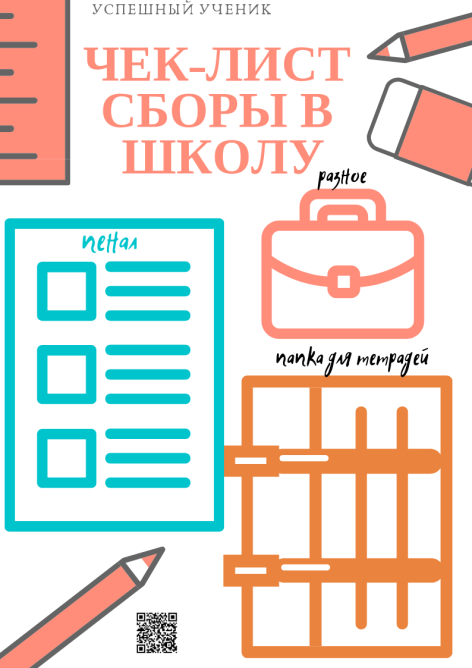 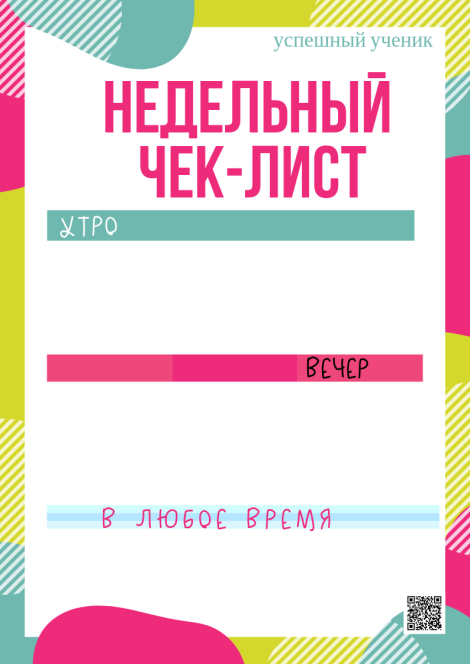 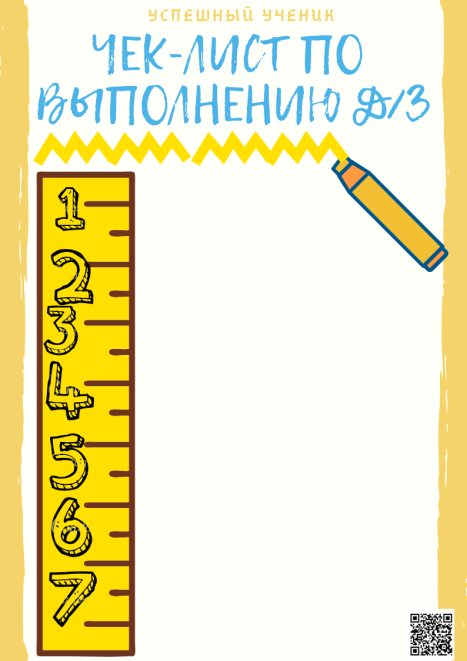 Приложение 2Презентация к урокуСлайд 1                                                                                                                              Слайд 2                                                                      Слайд 3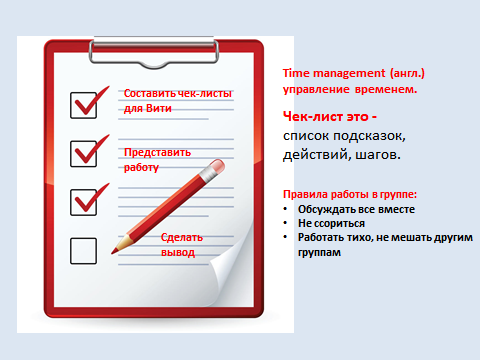 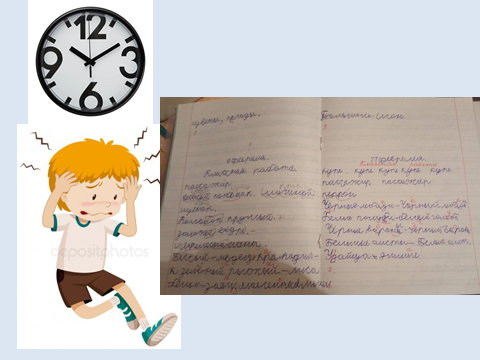 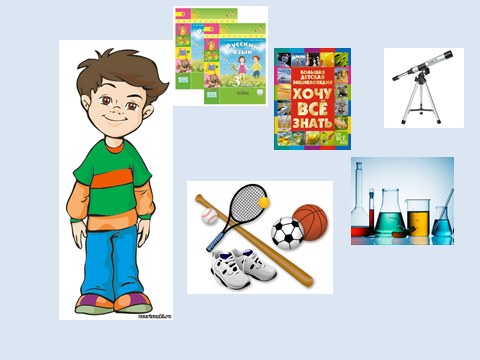    Слайд 4                                                                                                           Слайд 5                                                                                      Слайд 6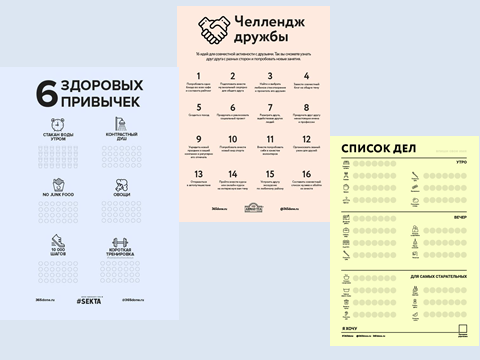 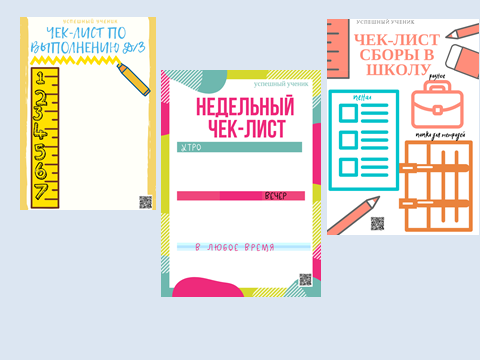 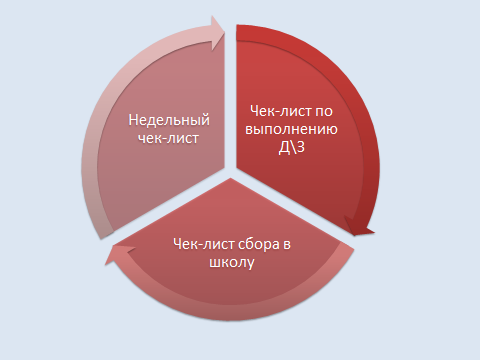 ЭтапВремя, мин.ЦельСодержаниеучебногоматериалаФОУД*Деятельность учителяДеятельность учениковАктуализация знаний. 1мин.Л1,2; Р3;П1, К1,3Герой занятия – мальчиком Витей. Витя – такого же возраста как и слушатели. Он очень любознательный мальчик, хочет поскорее перейти к изучению химии, физики. Витя прочитал все энциклопедии, которые смог найти.ФДемонстрирует презентациюСлайд 1В зависимости от возраста слушателей –рассказывает историю или раздает тексты\комиксы с историей Героя урока.В зависимости от возраста слушателей – Читают историю или слушают.Мотивация.3 мин.Л1,2; Р1;П1; К3Но у Вити есть одна проблема – он хочет заниматься всем на свете, но он ничего не успевает. Не может вовремя собрать портфель в школу, и собирает его кое-как, не успевает сделать домашнее задание, не успевает убраться в комнате. Из-за этого в тетрадках у Вити одни тройки и двойки, дома на него ругается мама.ФРассказывает, демонстрирует презентациюСлайд 2 Слушают.Постановка цели и задач2мин.Л1; Р1;П3; К1,3.Ребята, какие проблемы есть у Вити? Кто сталкивался с такими проблемами в жизни? Как можно помочь нашему герою урока?ФЗадает вопросы, курирует беседу.Демонстрирует презентациюСлайд 3Отвечают на вопросы, предлагают варианты решения проблемы.Практическая работа6мин.Л3; Р1; П1,2; К1,3.Время – вот Витин помощник и враг. Оказывается, есть способ управлять временем – тайм менеджмент. Ребята, а как на английском время? Одна из технологий тайм менеджмента – чек-листы. Скажите, вы знаете, что значит check? Проверка. Конечно, чек-лист – лист проверки. В чек-листе написаны простые шаги, которые помогут достичь результата. Сегодня мы будем создавать чек-листы для Вити.ФЗадает вопросы, курирует беседу.Демонстрирует презентациюСлайд 3-4Отвечают на вопросы, предлагают варианты решения проблемы.Практическая работаЛ3; Р1; П1,2; К1,3.Какие три проблемы мы сегодня выделили? Не качественное выполнение домашнего заданияПлохо собранный портфельОтсутствие работы по дому и помощи мамеЗадание: заполнить шаблоны чек-листов заданиямиПриложение 1-3ГФормирует три группы, предлагает слушателям сесть в группу с любой проблемой. Демонстрирует презентациюСлайд 5Называют проблемы, образуют три группыРаботают в группахПредставление продукта6 мин.М1,М2,Л3,Л4,Л5,П3,П4,П7Представление готовых чек-листов, обсуждение результатов.ФГКурирует представление работКаждая группа представляет получившийся чек-лист Рефлексия2 мин.К1,К2Финальный опрос:Какой способ управлением времени сегодня узнали?Поднимите руки те, кто никогда в своей жизни не использовал\использовал чек листы?Эффективны ли чек-листы для достижения цели?Похлопайте те, кому интересно было бы продолжить работу в технологии чек-лист и научиться быстро, выполнять задачи?ФПроводит опрос, демонстрирует презентациюСлайд 6Отвечают на вопросы